Bijschriften Drukker in oorlogstijd - H.N. Werkman en de Blauwe Schuit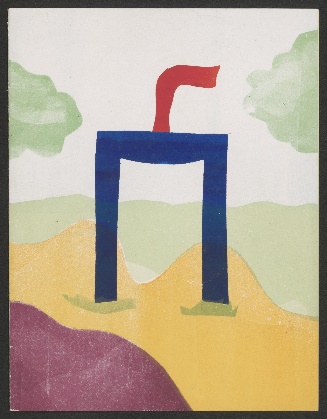 1.Hendrik Nicolaas Werkman, voorblad van het boekje Bij het graf van den Nederlandschen onbekenden soldaat gevallen in de Meidagen 1940, 1942, Groninger Museum, schenking mevr. M.C. Werkman - van Leeuwen, beeld: Groninger Archieven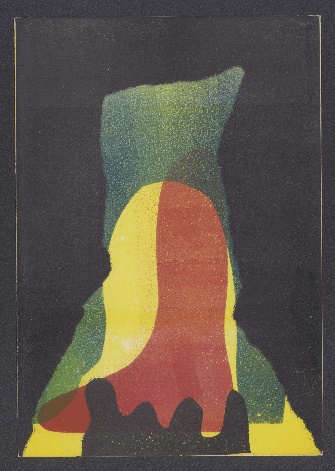 2.Hendrik Nicolaas Werkman, voorblad van het boekje De grot, 1943, Groninger Museum, schenking Stichting H.N. Werkman, beeld: Groninger Archieven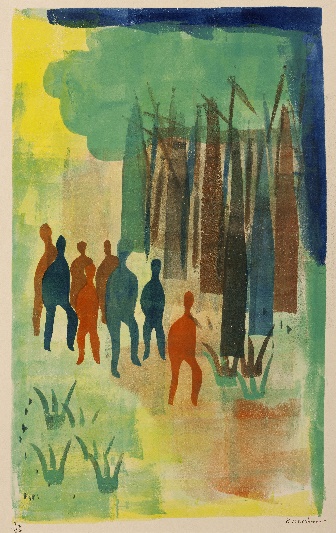 3.Hendrik Nicolaas Werkman, Chassidische legenden I, eerste suite – De kinderen in het bos, 1942, Groninger Museum, foto: Marten de Leeuw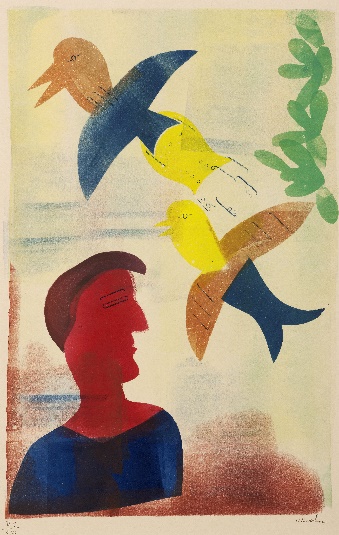 4.Hendrik Nicolaas Werkman, Chassidische legenden II, tweede suite – De taal der vogelen, 1943, Groninger Museum, foto: Marten de Leeuw